              ZAPROSZENIE NA SZKOLENIE                               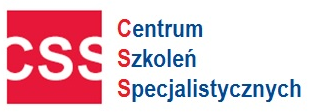 Wynagrodzenia pracownicze i wiele wątpliwości podczas stosowania przepisów – praktyczne warsztaty Cena obejmuje:  serwis kawowy, lunch,  materiały szkoleniowe, certyfikat szkoleniaMożliwość organizacji szkoleń wewnętrznych na miejscu w zakładzie  !!!Prowadzący:prawnik, trener i doradca, radca prawny. Specjalista z zakresu prawa pracy. Doświadczony wykładowca  w szczególności z zakresu praktycznego stosowania prawa pracy z zakresu wynagrodzeń pracowniczych.  KARTA ZGŁOSZENIAWarunkiem uczestnictwa w szkoleniu jest przesłanie karty zgłoszeniowej na adres email: wiedzaspecjalistyczna@wp.pl poprzez fax. 17 78 52 179 lub zgłoszenie telefoniczne: 721 649 991,  17 785 19 61   Forma płatności za szkolenie – przelew 14 dni od dnia otrzymania faktury w dniu szkolenia. W przypadku rezygnacji ze szkolenia w terminie krótszym niż 3 dni przed rozpoczęciem, zgłaszający ponosi pełne koszty szkolenia. Dane niezbędne do wystawienia faktury:Zgłaszający oświadcza iż wyraża zgodę na przetwarzanie danych osobowych zgodnie z ustawą z dnia 29 sierpnia 1997 r. o ochronie danych osobowych oraz w rozumieniu ustawy z dnia 18 lipca 2002 r. o świadczeniu usług drogą elektroniczną (Dz. U. Nr 144, poz. 1204 z późniejszymi zmianami) dla celów informacyjnych i marketingowych.NIP: 813-332-02-68   REGON: 691750757                          Fax: (17) 78 52179                                 www.szkolenia-css.pl                                         ZAPROSZENIE NA SZKOLENIE                                 Wynagrodzenia pracownicze i wiele wątpliwości podczas stosowania przepisów – praktyczne warsztaty Podstawowe pojęcia dotyczące wynagrodzenia za pracę Definicja wynagrodzenia za pracę i jego charakter Wynagrodzenie wynikające ze stawki osobistego zaszeregowania, wynagrodzenie podstawowe oraz normalne wynagrodzenie za pracę – czym to się różni?Obligatoryjne i fakultatywne składniki wynagrodzenia za pracę Różnica pomiędzy premią regulaminową a premią uznaniową i nagrodąwypłata wynagrodzenia w gotówce czy na rachunek bankowy – w świetle proponowanych zmian do Kp. cofnięcie zgody na wypłacanie wynagrodzenia za pracę w inny sposób niż w formie pieniężnej; Kiedy i na jakich warunkach możemy wypłacić wynagrodzenie innej osobie?Zasady regulacji wynagrodzeń w aktach prawa wewnątrzzakładowegoGdzie należy szczegółowo określić warunki wynagradzania – czyli kiedy stosujemy układ zbiorowy pracy, kiedy regulamin wynagradzania a kiedy umowę o pracę;Zasady dotyczące opracowywania, ustalania i wprowadzania w życie przepisów wewnątrzzakładowych, ze szczególnym uwzględnieniem obowiązku konsultacji aktów wewnątrzzakładowych z organizacjami związkowymi; Zasady wprowadzania zmian do regulaminu wynagradzania i układu zbiorowego pracy – czy wszystkie zmiany ustalamy z organizacjami związkowymi?Skutki prawne nieustalenia pomimo istnienia obowiązku regulaminu wynagradzania; Obowiązkowe regulacje dotyczące wynagrodzeń, które muszą się znaleźć w regulaminie pracy: Jak prawidłowo ustalić termin, częstotliwość, miejsce i czas wypłaty wynagrodzenia za pracę; Czy termin wypłaty jest jeden dla wszystkich składników wynagrodzenia? Zasada równego traktowania w zatrudnieniu a wynagrodzenie pracownika, czyli jak ukształtować wynagrodzenie za pracę pracowników by nie dopuścić się dyskryminacji w zatrudnieniu ?Minimalne wynagrodzenie za pracę a minimalna stawka godzinowa – pojęcia tożsame czy różne? Jak prawidłowo ustalać wysokość minimalnego wynagrodzenia za pracę i minimalnej stawki godzinowej by nie narazić się na odpowiedzialność wykroczeniową? Wynagrodzenie a czas pracyJakie zapisy należy zamieścić w regulaminie pracy aby elastycznie zarządzać zarówno czasem pracy jak i płacami : Jak prawidłowo ustalić systemy i rozkłady czasu pracy oraz okres rozliczeniowy czasu pracy – ich wpływ na kształtowanie zasad wynagrodzenia za pracę; Czy w zakładzie pracy musi być tylko jeden dla wszystkich system czasu pracy, rozkład czasu pracy i okres rozliczeniowy czasu pracy? Jakie są korzyści z wprowadzenia 12 miesięcznego okresu rozliczeniowego czasu pracy? Co to jest nierównomierny rozkład czasu pracy i jakie to ma przełożenie na wynagrodzenie za pracę?Konsekwencje finansowe nieprawidłowego ustalenia pory nocnej w regulaminie; Jakie postanowienia zawrzeć w regulaminie by efektownie zarządzać pracą w godzinach nadliczbowych i uniknąć konsekwencji tzw. „pustych nadliczbówek”? Zasady wprowadzenia ryczałtu za pracę w godzinach nadliczbowych i porze nocnej – jak prawidłowo skalkulować ryczałt? Jak prawidłowo wyliczyć wynagrodzenie za pracę w godzinach nadliczbowych: Zasady obliczania normalnego wynagrodzenia za pracę w godzinach nadliczbowych; Kiedy wypłacamy 50% a kiedy 100% dodatek za pracę w godzinach nadliczbowych – zasady ich naliczania; Jak naliczamy dodatki za przekroczenia dobowej i tygodniowej normy czasu pracy?Jak wyliczyć wynagrodzenie za pracę w tzw. „szóstym dniu tygodnia”?Jak wyliczyć wynagrodzenie za pracę w niedzielę i święto?Naliczanie wynagrodzenia w przypadku rekompensowania pracownikowi pracy w godzinach nadliczbowych czasem wolnym w wymiarze 1:1,5 ;Ustanie lub nawiązanie stosunku pracy w trakcie miesiąca a godziny nadliczbowe; Jak prawidłowo rozliczyć i kiedy wypłacić pracownikowi normalne wynagrodzenie za pracę w godzinach nadliczbowych a kiedy dodatki za przekroczenia dobowej i średniotygodniowej normy czasu pracy?W jaki sposób wyliczyć wynagrodzenie za pracę w godzinach nadliczbowych, gdy w takcie miesiąca następuje zmiana w wysokości wynagrodzenia pracownika? Wykroczenia przeciwko prawom pracownika z zakresu dotyczącego wynagrodzenia za pracę – kto jest uprawniony do ścigania wykroczeń przeciwko prawom pracownika. Naliczanie pracownikowi wynagrodzenie, gdy nie przepracował on pełnego miesiąca w sytuacji, gdy np.:był nieobecny w pracy z powodu choroby,był nieobecny w pracy z powodu innych przyczyn niż choroba (np. urlop bezpłatny, nieusprawiedliwiona nieobecność w pracy, spóźnienia), doszło do nawiązania lub rozwiązania stosunku pracy w trakcie miesiąca kalendarzowego lub trwającego okresu rozliczeniowego czasu pracy;jak nie naruszyć przepisów i prawidłowo obliczyć wynagrodzenie za część miesiąca, gdy ten ma 28 lub 31 dni? Stanowisko Ministerstwa. Jak prawidłowo naliczyć pracownikowi wynagrodzenie za pracę, gdy doszło do zmiany wysokości wynagrodzenia za pracę lub wymiaru etatu w trakcie miesiąca kalendarzowego;Wynagrodzenie urlopoweustalanie podstawy wymiaru i wysokości wynagrodzenia urlopowego – kiedy do podstawy trzeba wliczać premię uznaniową?wahania a znaczne wahania w składnikach wynagrodzenia – jak prawidłowo wyliczyć podstawę wymiaru wynagrodzenia za urlop?zmiana w zmiennych składnikach wynagrodzenia urlopowego a konieczność dokonania przeliczenia;   Ekwiwalent pieniężny za niewykorzystany urlop wypoczynkowy ustalanie podstawy i wysokości ekwiwalentu za urlop;jak obliczyć współczynnik ekwiwalentu za urlop - jaki wpływ na wysokość współczynnika ma wymiar czasu pracy pracownika? zmienne składniki wynagrodzenia a ekwiwalent za urlop wypoczynkowy – jak je obliczać, gdy pracownik nie przepracował pełnego miesiąca (uzupełnianie)?    termin wypłaty ekwiwalentu za niewykorzystany w naturze urlop wypoczynkowy? Wypłacanie wynagrodzenia za czas zwolnienia pracownika od pracy, gdy przepisy gwarantują mu prawo do wynagrodzenia. Naliczanie wynagrodzenia za czas zwolnienia na podstawie art. 188 k.p.Naliczanie wynagrodzenia za czas zwolnienia na poszukiwanie pracy w okresie wypowiedzenia umowy o pracę; Naliczanie wynagrodzenia za czas tzw. „urlopów okolicznościowych”;Wypłacanie odpraw i odszkodowań wynikających ze stosunku pracy: naliczanie odpraw emerytalno – rentowych; ustalanie podstawy i zasady wypłacania odpraw pośmiertnych; wysokość odszkodowania za skrócony okres wypowiedzenia; Ochrona wynagrodzenia za pracę: Czy pracownik może zrzec się prawa do wynagrodzenia i wyrazić zgodę na inny sposób dokonywania potrąceń niż ten wynikający z Kodeksu pracy? Podstawowe zasady dokonywania potrąceń, których nie można naruszać;Potrącenia realizowane bez wymogu uzyskania zgody pracownika: NIP: 813-332-02-68   REGON: 691750757                          Fax: (17) 78 52179                                 www.szkolenia-css.pl                           Kraków    -    6 czerwca 2018 r.                           15 czerwca 2018 r. Czas trwania:  9.30 – 14.30  Miejsce szkolenia:  Miejsce szkolenia: Hotel Europejski ul. Lubicz 5 (niedaleko dworca PKS)    Cena: 340 brutto    280 zł brutto !!!!  PROMOCJA!!!!!Imię i NazwiskoStanowiskoAdres e-mail:tel. kontaktowy                                      …………………………………………                                        Data , pieczęć  i podpis zgłaszającego CENTRUM SZKOLEŃ SPECJALISTYCZNYCH          Tel. 721 649 991                                     mail: wiedzaspecjalistyczna@wp.pl   Ul. ZAGŁOBY 8/79, 35-305 RZESZÓW                            Tel. (17) 7851961                                   mail: szkolenia@szkolenia-css.pl   CENTRUM SZKOLEŃ SPECJALISTYCZNYCH          Tel. 721 649 991                                     mail: wiedzaspecjalistyczna@wp.pl   Ul. ZAGŁOBY 8/79, 35-305 RZESZÓW                            Tel. (17) 7851961                                   mail: szkolenia@szkolenia-css.pl   